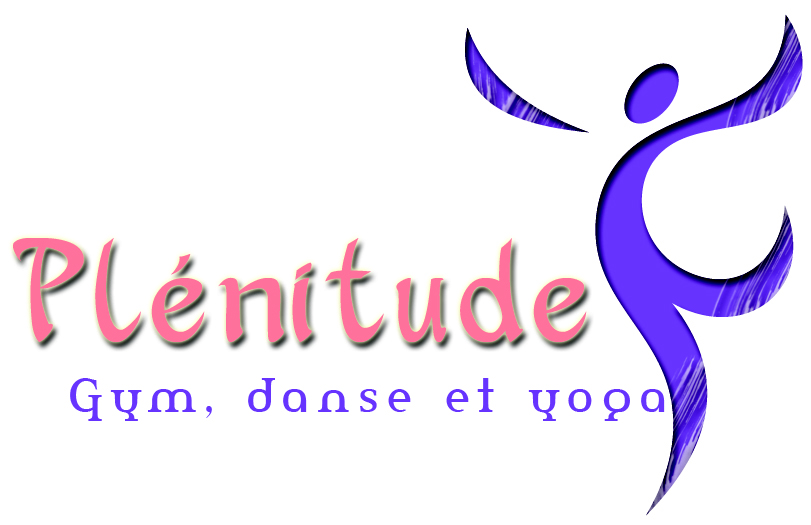 BON DE COMMANDE   DVD   spectacle du 11 Juin 2017 :	Nom-Prénom :  ______________________________  N° de tél : _________________	Quantité : 	_______				Groupe : ________________ A rendre au plus tard le 21 juin.Merci________________________________________________________________________________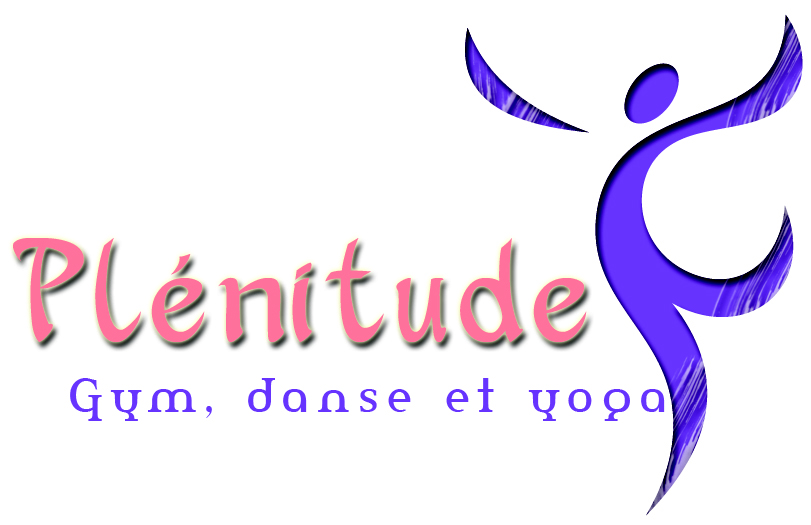 BON DE COMMANDE   DVD   spectacle du 11 Juin 2017 :	Nom-Prénom :  ______________________________  N° de tél : _________________	Quantité : 	_______				Groupe : ________________ A rendre au plus tard le 21 juin.Merci